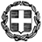 Βαθμός Ασφαλείας: Να διατηρηθεί μέχρι: Βαθμός Προτεραιότητας: Μαρούσι,      20-01-2014Αριθ. Πρωτ.   7213/Γ2     								 ΠΡΟΣ:        ΚΟΙΝ: ΘΕΜΑ: Αντιστοιχίες τομέων και ειδικοτήτων του Ν. 3475/2006 και του Ν. 4186/2013	Μετά από σχετική εισήγηση του Ινστιτούτου Εκπαιδευτικής Πολιτικής (Πράξη 47/2013 του Δ.Σ.), σας αποστέλλουμε τις παρακάτω αντιστοιχίες τομέων και ειδικοτήτων του Ν. 3475/2006 και του Ν. 4186/2013.Ο ΔΙΕΥΘΥΝΤΗΣΣΤΥΛΙΑΝΟΣ ΜΕΡΚΟΥΡΗΣΕσωτερική Διανομή:Γραφείο ΥπουργούΓραφείο ΥφυπουργούΓραφείο Γενικού ΓραμματέαΔ/νση Ιδιωτικής Εκπ/σηςΔ/νση Π.Ο.Δ.Ε.Δ/νση Ειδικής ΑγωγήςΣΕΠΕΔΔ/νση Λειτουργικής Ανάπτυξης Πληροφοριακών ΣυστημάτωνΔ/νση Οργάνωσης και Διεξαγωγής ΕξετάσεωνΔ/νση Σπουδών Δ.Ε., Τμήμα Β΄ΕΠΑΛ Ν.3475/2006Υ.Α 36618/Γ2/2007ΕΠΑΛ Ν.4186/2013Ν. 4203/2013Τομέας : ΠΛΗΡΟΦΟΡΙΚΗΣΤομέας : ΠΛΗΡΟΦΟΡΙΚΗΣΥποστήριξης Συστημάτων, Εφαρμογών και Δικτύων Η/ΥΤεχνικός Εφαρμογών ΠληροφορικήςΥποστήριξης Συστημάτων, Εφαρμογών και Δικτύων Η/ΥΤεχνικός Η/Υ και Δικτύων Η/ΥΥποστήριξης Συστημάτων, Εφαρμογών και Δικτύων Η/ΥΤεχνικός Εφαρμογών ΛογισμικούΤομέας : ΜΗΧΑΝΟΛΟΓΙΑΣΤομέας : ΜΗΧΑΝΟΛΟΓΙΑΣΜηχανολογικών Εγκαταστάσεων και ΚατασκευώνΤεχνικός Μηχανολογικών Εγκαταστάσεων και ΚατασκευώνΨυκτικών Εγκαταστάσεων και ΚλιματισμούΤεχνικός Εγκαταστάσεων ψύξης αερισμού και κλιματισμούΤομέας : ΟΧΗΜΑΤΩΝΤομέας : ΜΗΧΑΝΟΛΟΓΙΑΣΜηχανικών και Ηλεκτρολογικών Συστημάτων ΑυτοκινήτουΤεχνικός ΟχημάτωνΕΠΑΣΤομέας : ΜΗΧΑΝΟΛΟΓΙΑΣΘερμοϋδραυλικών Εγκαταστάσεων και Συντηρητών Κεντρικής ΘέρμανσηςΤεχνικός Μηχανικός Θερμικών Εγκαταστάσεων και Μηχανικός Τεχνολογίας Πετρελαίου και Φυσικού ΑερίουΤεχνιτών Αερίων Καυσίμων (Φυσικού Αερίου)Τεχνικός Μηχανικός Θερμικών Εγκαταστάσεων και Μηχανικός Τεχνολογίας Πετρελαίου και Φυσικού ΑερίουΜηχανοσυνθετών ΑεροσκαφώνΤεχνικός Μηχανοσυνθέτης αεροσκαφώνΕπισήμανση : Οι ειδικότητες βρίσκονταν διακριτές στις ΕΠΑΣ και δεν αντιστοιχίζονται με ΕΠΑΛ, λόγω διαφορετικού επιπέδου σπουδών. Όμως, τόσο η ΕΠΑΣ όσο και το ΕΠΑΛ, όσον αφορά το πτυχίο έχουν πτυχίο επιπέδου 3.Επισήμανση : Οι ειδικότητες βρίσκονταν διακριτές στις ΕΠΑΣ και δεν αντιστοιχίζονται με ΕΠΑΛ, λόγω διαφορετικού επιπέδου σπουδών. Όμως, τόσο η ΕΠΑΣ όσο και το ΕΠΑΛ, όσον αφορά το πτυχίο έχουν πτυχίο επιπέδου 3.Τομέας : ΗΛΕΚΤΡΟΝΙΚΗΣΤομέας : ΗΛΕΚΤΡΟΛΟΓΙΑΣ, ΗΛΕΚΤΡΟΝΙΚΗΣ ΚΑΙ ΑΥΤΟΜΑΤΙΣΜΟΥΗλεκτρονικών Υπολογιστικών Συστημάτων και ΔικτύωνΤεχνικός Ηλεκτρονικών και Υπολογιστικών Συστημάτων, ΕγκαταστάσεωνΗλεκτρονικών Συστημάτων ΕπικοινωνιώνΤεχνικός Δικτύων και ΤηλεπικοινωνιώνΤομέας : ΗΛΕΚΤΡΟΛΟΓΙΑΣΤομέας : ΗΛΕΚΤΡΟΛΟΓΙΑΣ, ΗΛΕΚΤΡΟΝΙΚΗΣ ΚΑΙ ΑΥΤΟΜΑΤΙΣΜΟΥΗλεκτρολογικών ΕγκαταστάσεωνΤεχνικός Ηλεκτρολογικών Συστημάτων, Εγκαταστάσεων και ΔικτύωνΤομέας : ΗΛΕΚΤΡΟΛΟΓΙΑΣ, ΗΛΕΚΤΡΟΝΙΚΗΣ ΚΑΙ ΑΥΤΟΜΑΤΙΣΜΟΥ(νέα ειδικότητα)Τεχνικός ΑυτοματισμούΕΠΑΣΤομέας : ΗΛΕΚΤΡΟΛΟΓΙΑΣ, ΗΛΕΚΤΡΟΝΙΚΗΣ ΚΑΙ ΑΥΤΟΜΑΤΙΣΜΟΥΤεχνιτών Ηλεκτρολογικών ΕργασιώνΤεχνικός Ηλεκτρολογικών Συστημάτων, Εγκαταστάσεων και ΔικτύωνΕπισήμανση : Η ειδικότητα βρισκόταν στην ΕΠΑΣ και δεν αντιστοιχίζεται με ΕΠΑΛ, λόγω διαφορετικού επιπέδου σπουδών. Όμως, τόσο η ΕΠΑΣ όσο και το ΕΠΑΛ, όσον αφορά το πτυχίο έχουν πτυχίο επιπέδου 3.Επισήμανση : Η ειδικότητα βρισκόταν στην ΕΠΑΣ και δεν αντιστοιχίζεται με ΕΠΑΛ, λόγω διαφορετικού επιπέδου σπουδών. Όμως, τόσο η ΕΠΑΣ όσο και το ΕΠΑΛ, όσον αφορά το πτυχίο έχουν πτυχίο επιπέδου 3.Τομέας : ΔΟΜΙΚΩΝ ΕΡΓΩΝΤομέας : ΔΟΜΙΚΩΝ ΕΡΓΩΝΣχεδιαστών Δομικών ΈργωνΣχεδιαστής Δομικών Έργων και Γεωπληροφορικής(Νέος Τομέας)Τομέας : ΠΕΡΙΒΑΛΛΟΝΤΟΣ ΚΑΙ ΦΥΣΙΚΩΝ ΠΟΡΩΝ(νέα ειδικότητα)Τεχνικός Διαχείρισης και Ανακύκλωσης(νέα ειδικότητα)Τεχνικός Ελέγχου Ρύπανσης και Εγκαταστάσεων ΑντιρρύπανσηςΤομέας : ΟΙΚΟΝΟΜΙΚΩΝ ΚΑΙ ΔΙΟΙΚΗΤΙΚΩΝ ΥΠΗΡΕΣΙΩΝΤομέας : ΔΙΟΙΚΗΣΗΣ ΚΑΙ ΟΙΚΟΝΟΜΙΑΣΥπαλλήλων Διοίκησης και Οικονομικών ΥπηρεσιώνΥπάλληλος Διοίκησης και Οικονομικών Υπηρεσιών(νέα ειδικότητα)Υπάλληλος Αποθήκης και Συστημάτων Εφοδιασμού(νέα ειδικότητα)Υπάλληλος Εμπορίας και ΔιαφήμισηςΥπαλλήλων Τουριστικών ΕπιχειρήσεωνΥπάλληλος Οικονομίας και Διοίκησης στονΤουρισμόΤομέας : ΓΕΩΠΟΝΙΑΣ, ΤΡΟΦΙΜΩΝ ΚΑΙ ΠΕΡΙΒΑΛΛΟΝΤΟΣΤομέας : ΓΕΩΠΟΝΙΑΣ, ΤΕΧΝΟΛΟΓΙΑΣ ΤΡΟΦΙΜΩΝ ΚΑΙ ΔΙΑΤΡΟΦΗΣΣύγχρονης Επιχειρηματικής ΓεωργίαςΤεχνικός Φυτικής ΠαραγωγήςΣύγχρονης Επιχειρηματικής ΓεωργίαςΤεχνικός Ζωικής ΠαραγωγήςΈργων Τοπίου και ΠεριβάλλοντοςΤεχνικός Ανθοκομίας και Αρχιτεκτονικής ΤοπίουΤεχνολογίας και Ελέγχου ΤροφίμωνΤεχνικός Τεχνολογίας Τροφίμων και Ποτών(νέα ειδικότητα)Τεχνικός Αλιείας και Υδατοκαλλιεργειών(νέα ειδικότητα)Τεχνικός Δασοπονίας και Διαχείρισης Φυσικού ΠεριβάλλοντοςΕΠΑΣΤομέας : ΓΕΩΠΟΝΙΑΣ, ΤΕΧΝΟΛΟΓΙΑΣ ΤΡΟΦΙΜΩΝ ΚΑΙ ΔΙΑΤΡΟΦΗΣΦυτοτεχνικών Επιχειρήσεων - Αρχιτεκτονική ΤοπίουΤεχνικός Ανθοκομίας και Αρχιτεκτονικής ΤοπίουΕπισήμανση : Η ειδικότητα βρισκόταν στην ΕΠΑΣ και δεν αντιστοιχίζεται με ΕΠΑΛ, λόγω διαφορετικού επιπέδου σπουδών. Όμως, τόσο η ΕΠΑΣ όσο και το ΕΠΑΛ, όσον αφορά το πτυχίο έχουν πτυχίο επιπέδου 3.Επισήμανση : Η ειδικότητα βρισκόταν στην ΕΠΑΣ και δεν αντιστοιχίζεται με ΕΠΑΛ, λόγω διαφορετικού επιπέδου σπουδών. Όμως, τόσο η ΕΠΑΣ όσο και το ΕΠΑΛ, όσον αφορά το πτυχίο έχουν πτυχίο επιπέδου 3.Τομέας : ΝΑΥΤΙΚΟΣ ΠΛΟΙΑΡΧΩΝΤομέας : ΠΛΟΙΑΡΧΩΝΠλοιάρχων Εμπορικού ΝαυτικούΠλοίαρχος Εμπορικού ΝαυτικούΤομέας : ΝΑΥΤΙΚΟΣ ΜΗΧΑΝΙΚΩΝΤομέας : ΜΗΧΑΝΙΚΩΝΜηχανικών Εμπορικού ΝαυτικούΜηχανικός Εμπορικού ΝαυτικούΤομέας : ΕΦΑΡΜΟΣΜΕΝΩΝ ΤΕΧΝΩΝ(καταργήθηκε)Γραφικών Τεχνών(καταργήθηκε)Τομέας : ΥΓΕΙΑΣ ΚΑΙ ΠΡΟΝΟΙΑΣ(καταργήθηκε)Βοηθών Νοσηλευτών(καταργήθηκε)Βοηθών Βρεφονηπιοκόμων(καταργήθηκε)Βοηθών Ιατρικών και Βιολογικών Εργαστηρίων(καταργήθηκε)